 EΛΛΗΝΙΚΟΣ ΟΡΕΙΒΑΤΙΚΟΣ ΣΥΛΛΟΓΟΣ            Θέση φωτογραφίας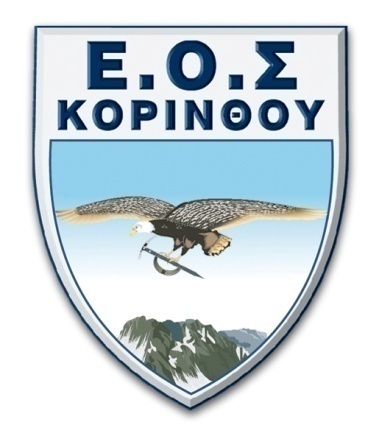  ΚΟΡΙΝΘΟΥ ΕΘΝΙΚΗΣ ΑΝΤΙΣΤΑΣΗΣ 5 Τ.Κ. 20131 ΚΟΡΙΝΘΟΣ Τηλ. & Fax: 27410 29970 e- mail: info@eoskorinthou.grΑΙΤΗΣΗ ΕΓΓΡΑΦΗΣ ΜΕΛΟΥΣΑρ. Μητρώου_________________Επώνυμο _____________________________ Όνομα _____________________Πατρώνυμο ___________________________ Αρ. Ταυτότητας ______________Ημερομηνία Γέννησης __ /__ / ____ Τόπος γέννησης ______________________Επάγγελμα _______________________________________________________Δραστηριότητες_____________________________________________________________________________________________________________________Διεύθυνση κατοικίας _______________________________________________Τηλέφωνα: σταθερό _____________________ κινητό _____________________Φαξ __________________________ E-mail _____________________________Δηλώνω υπεύθυνα ότι έχω λάβει γνώση του καταστατικού του ΕΟΣ Κορίνθου, το οποίο αποδέχομαι ανεπιφύλακτα στο σύνολό του και επιθυμώ να γίνω μέλος του.Κόρινθος __ / __ / _____        Υπογραφή _____________________Για να γίνει κάποιος μέλος θα πρέπει να υποβάλλει έντυπη αίτηση προς το διοικητικό συμβούλιο για έγκριση, την οποία μπορεί να λάβει από τα γραφεία του συλλόγου  + 2 φωτογραφίες.Γνωρίζουμε στους φίλους ορειβάτες ότι όλοι οι Ορειβατικοί σύλλογοι βάσει της Υ.Α 2725/1999 (ΦΕΚ 121/Α/17-6-99) υποχρεούνται να διοργανώνουν αναβάσεις και εκπαιδεύσεις μόνο για τα μέλη τους. Για το λόγο αυτό, παρακαλούμε όλους όσους θέλουν να συμμετέχουν στις εκδηλώσεις του Συλλόγου να εγγράφονται μέλη.Οι παρακάτω όροι συμμετοχής είναι για την καλύτερη και ασφαλέστερη συμμετοχή όλων στις δραστηριότητες του ΕΟΣ Κορίνθου:Όσοι συμμετέχουν πρέπει να είναι μέλη του συλλόγου, ή ένα από τα μέλη της οικογένειας (γονείς παιδιά).Ο σύλλογος δεν φέρει καμία ευθύνη για οτιδήποτε  συμβεί με υπαιτιότητα αυτού που συμμετάσχει στη δραστηριότητα.Ο αρχηγός της εκάστοτε δραστηριότητας έχει το δικαίωμα να κάνει επιλογή των συμμετεχόντων για λόγους ομαδικής και ατομικής ασφάλειας.Το πρόγραμμα των αναβάσεων ενδέχεται να προσαρμοστεί ανάλογα με τις απρόβλεπτες πολλές φορές καιρικές συνθήκες, τη δυσκολία των διαδρομών και τις δυνατότητες των συμμετεχόντων.Οι ώρες πορείας που αναφέρονται σε κάθε ανάβαση είναι ενδεικτικές, αναφέρονται σε μέσο ορειβατικό περπάτημα, είναι συνολικές ( ανάβαση – κατάβαση ) και προφανώς χωρίς τις απαραίτητες στάσεις.Πληροφορίες για τις αναβάσεις παρέχει ο εκάστοτε αρχηγός κάθε Τετάρτη και Παρασκευή πριν την εκδρομή από τις 20:00 ως τις 22:00 στα εντευκτήρια του συλλόγου.Δηλώσεις συμμετοχής στις αναβάσεις γίνονται δεκτές μόνο με την καταβολή του αντιτίμου, το αργότερο μέχρι την Παρασκευή. Επιστροφή του αντιτίμου λόγω ακύρωσης γίνεται μόνο μέχρι την Τετάρτη.Κάνουμε γνωστό ότι οι προκαταβολές για τη συμμετοχή στις ορειβατικές εξορμήσεις δεν συμψηφίζονται ούτε επιστρέφονται.Στις εξορμήσεις του Συλλόγου εκτός Πελοποννήσου έχουν προτεραιότητα τα μέλη του Συλλόγου και δευτερευόντως τα μέλη άλλων Συλλόγων της Ε.Ο.Ο.Α.Σύσταση από : 1.  _______________________________________________________                       2.  ________________________________________________Σημείωση : Τα ανωτέρω στοιχεία είναι αυστηρώς προσωπικά και χρησιμοποιούνται μόνο από Εξουσιοδοτημένα πρόσωπα, για την λειτουργία του Συλλόγου.